18 maggioRASSEGNA: PERCHE’ AMO IL CINEMA “Teorema” di Pier Paolo Pasolini” Ore 21.00  Cortile Municipio( in caso di maltempo c/o Mycinema) Teorema è un film del 1968, scritto e diretto da Pier Paolo Pasolini e prodotto da Franco Rossellini e Manolo Bolognini. La ricca famiglia di un industriale milanese viene scossa dall’arrivo di un ragazzo venticinquenne silenzioso e affascinante che sarà loro ospite. Tutti i componenti della famiglia subiranno il suo fascino e nulla sarà come prima. La manifestazione si svolge anche in caso di maltempo L’ evento è gratuito Per informazioni: Casa Cremonini Tel. 0524.83377Iat.fidenza@terrediverdi.itTerrediverdi.it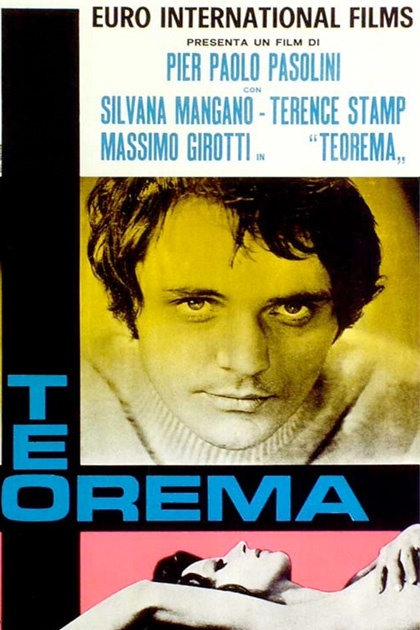 